УКРАЇНАНОВОУШИЦЬКА СЕЛИЩНА РАДАНОВОУШИЦЬКОЇ СЕЛИЩНОЇ ОБ’ЄДНАНОЇ  ТЕРИТОРІАЛЬНОЇ ГРОМАДИВИКОНАВЧИЙ КОМІТЕТ                                                                 Р І Ш Е Н Н Явід  21 лютого  2019 року № 1022смт. Нова Ушиця	Про погодження  Програми  організації громадських робіт  на території             Новоушицької селищної об’єднаної територіальної громади на 2019-2020 роки.          Заслухавши та обговоривши  проект програми  «Про погодження  Програми  організації громадських робіт  на території Новоушицької селищної об’єднаної територіальної громади на 2019-2020 роки., керуючись Законом України " Про місцеве самоврядування в Україні" від 21.05.1997 року N280/97-ВР (із змінами та доповненнями), виконавчий комітет селищної ради                                                                  ВИРІШИВ:       1. Погодити програму  «Організація громадських робіт  на території Новоушицької селищної об’єднаної територіальної громади на 2019-2020 роки.» Додається.       2. Заступнику селищного голови з гуманітарних питань Кокареву В.В. та  заступнику начальника відділу  надання соціальних послуг Новоушицької районної філії Хмельницького обласного центру  зайнятості Горобець Л.В.» проет  програми  винести на розгляд  чергової сесії.	Селищний голова	О.МосковчукПРОГРАМАорганізації громадських робітна території Новоушицької селищної ради на 2019-2020 рокиІ. Загальні положення Відповідно до статті 31 Закону України «Про зайнятість населення» від 05.07.2012 року № 5067-VІ, «Порядку організації громадських та інших робіт тимчасового характеру» зі змінами затвердженого постановою Кабінету Міністрів України 20.03.2013 року № 175 місцевими державними адміністраціями, виконавчими комітетами сільських, селищних, міських рад за участю територіальних органів центрального органу виконавчої влади, що реалізує державну політику у сфері зайнятості населення та трудової міграції, в інтересах територіальної громади організовуються громадські роботи. Ці роботи є видом суспільно корисних робіт в інтересах територіальної громади, які організовуються для додаткового стимулювання мотивації до праці, матеріальної підтримки безробітних та інших категорій осіб.Відповідно до вищезазначеного Закону фінансування організації громадських робіт здійснюється за рахунок коштів місцевих бюджетів, роботодавців та інших не заборонених законодавством джерел. У разі залучення зареєстрованих безробітних до громадських робіт фінансування організації таких робіт здійснюється пропорційно рівними частинами за рахунок коштів місцевих бюджетів та Фонду загальнообов’язкового державного соціального страхування України на випадок безробіття. Отже, організація цих робіт за рахунок коштів Фонду можлива лише за умови участі в їх фінансуванні коштів місцевих бюджетів.У зв’язку з цим, є необхідність в прийнятті Програми організації  громадських робіт по Новоушицькій селищній раді, в якій затвердити види громадських робіт, перелік підприємств, установ і організацій на яких проведення громадських робіт буде фінансуватися пропорційно рівними частинами за рахунок коштів місцевих бюджетів та Фонду загальнообов’язкового державного соціального страхування України на випадок безробіття.2. Нормативно-правове забезпечення програмиЗ метою реалізації у 2019-2020 роках норм Закону України «Про зайнятість населення» щодо організації громадських робіт необхідно дотримуватися вимог нормативно – правових документів, а саме:– статті 31 Закону України «Про зайнятість населення» від 05.07.2012 року №5067-VІ.– «Порядку організації громадських та інших робіт тимчасового характеру» затвердженого постановою КМУ від 20.03.2013 № 175.Закону України «Про загальнообов’язкове державне соціальне страхування на випадок безробіття». Програми зайнятості у розділі щодо участі населення в громадських  роботах.3. Мета ПрограмиМетою Програми є забезпечення тимчасової зайнятості громадян та сприяння соціальному розвитку територіальної громади.  4. Завдання ПрограмиОсновними завданнями Програми є створення тимчасових робочих місць та вирішення проблеми дефіциту робочої сили в інтересах територіальної громади, додаткове стимулювання та мотивація до праці членів громади, матеріальна підтримки безробітних. 5. Обґрунтування шляхів і засобів виконання програмиНовоушицька селищна рада на виконання Закону України «Про зайнятість населення»:передбачають у бюджеті видатки на організацію громадських робіт на пропорційній основі.організовують проведення громадських робіт на території об'єднаної територіальної громади;забезпечують контроль за виконанням Програми організації громадських робіт.Для розв’язання проблеми з організації та проведення громадських робіт, основними напрямами діяльності Новоушицької селищної ради, всіх суб’єктів господарювання, які розташовані на території громади,  є :-  залучення до громадських робіт незайнятого працездатного населення.-  визначення підприємств, організацій та установ комунальної власності, де можливо організувати проведення громадських робіт.-  визначення обсягів громадських робіт та кількості осіб, які скеровуються на такі роботи.-  проведення роботи по залученню до громадських робіт молоді, яка знаходиться на обліку в інспекції у справах неповнолітніх, а також дітей-сиріт;-  проведення інвентаризації незакінчених і законсервованих об'єктів та розгляд можливостей організації громадських робіт для завершення їх будівництва і введення в експлуатацію.-   створення  тимчасових робочих місць для організації громадських робіт.-  укладання з безробітними громадянами строкових трудових договорів  на участь в громадських роботах.-  оформлення  звітної документації на оплату праці безробітних, зайнятих на громадських роботах.Новоушицька районна філія Хмельницького обласного центру зайнятості забезпечує:-  організацію укладення договорів між Новоушицькою селищною радою та службою зайнятості щодо скеровування на ці роботи осіб з числа безробітних і незайнятого населення.-  здійснює аналіз професійно-кваліфікаційного складу безробітних для їх участі у громадських роботах.- здійснює фінансування громадських робіт на пропорційній основі в терміни передбачені чинним законодавством.6. Фінансове забезпечення ПрограмиПунктом 6 статті 31 Закону України «Про зайнятість населення» встановлено, що фінансування організації громадських робіт здійснюється за рахунок коштів місцевих бюджетів, роботодавців та інших не заборонених законодавством джерел. У разі залучення зареєстрованих безробітних до громадських робіт фінансування організації таких робіт здійснюється пропорційно рівними частинами за рахунок коштів місцевих бюджетів та Фонду загальнообов'язкового державного соціального страхування України на випадок безробіття. Головний розпорядник коштів – Новоушицька селищна рада в межах бюджетних призначень передбачає кошти на фінансування Програми із місцевого бюджету.  Фінансування Програми здійснюється в межах видатків фонду загальнообов’язкового державного соціального страхування на випадок безробіття та видатків передбачених в місцевому бюджеті на відповідний бюджетний рік. Загальна сума витрат на організацію громадських робіт у 2019 році становить 300 тис.грн., у 2020 році – 300 тис. грн.7. Результативні показники  виконання   Програми    Виконання Програми дасть змогу:-  постійно підтримувати  в належному санітарному стані території населених пунктів громади;- сприяти покращенню умов проживання і відпочинку населення шляхом належного догляду за зеленими насадженнями, місцями загального користування, утримання та приведення в належний стан меморіалів, пам’ятників, братських могил, кладовищ;-  забезпечити додаткову соціальну підтримку та тимчасову зайнятість осіб, які шукають роботу.-   залучити безробітних, зареєстрованих в Новоушицькій районній філії Хмельницького обласного центру зайнятості, до громадських робіт, які є видом суспільно  корисних оплачуваних робіт в інтересах громади,  організовуються для їх додаткового стимулювання мотивації до праці та матеріальної підтримки в період перебування на обліку у службі зайнятості. Секретар селищної ради                                                                        С.Мегель                                                               Перелік видів  громадських робіт1.   Підтримка території громади в екологічно чистому стані, посадка,  підрізка дерев, догляд за насадженнями.	2.     Супровід осіб  з обмеженими фізичними можливостями.	3.    Догляд та надання допомоги особам похилого віку, ветеранам війни та інвалідам, дітям – сиротам, а також догляд за хворими в закладах  охорони здоров’я.	4.   Надання допомоги учасникам АТО та  сім’ям загиблих учасників АТО.5.  Виконання підсобних робіт до опалювального періоду та в опалювальний період для дошкільних навчальних закладів, закладів охорони здоров’я, будинків інтернатів для громадян похилого віку та інвалідів.	6.        Соціальна робота з сім’ями, дітьми та молоддю.	7.      Підсобні роботи при ремонті або реконструкції об’єктів соціальної сфери (для дошкільних навчальних закладів, закладів охорони здоров’я, будинків інтернатів для громадян похилого віку та інвалідів, ФАПів, клубів).	8.   Інформування населення стосовно порядку отримання житлових субсидій та робота з документами.	9.       Розповсюдження інформаційних матеріалів. 10. Впорядкування кладовищ, меморіальних поховань загиблих захисників Вітчизни, впорядкування Алей Слави, братських могил.	          11.     Ліквідація стихійних сміттєзвалищ, транспортування сміття.          12.    Впорядкування територій з метою ліквідації наслідків надзвичайних ситуацій, визнаними такими у встановленому порядкуСекретар селищної ради                                                    С.Мегель   Перелік  установ, на яких планується проведення   громадських  робіт за рахунок пропорційного фінансування:Новоушицька селищна рада . Секретар селищної ради                                                    С.Мегель   Перелік завдань і заходів до програми«Розвиток людського капіталу та підготовки медичних кадрів» на 2019-2026 роки Додаток 1до Програми21  лютого   2019  №1022 Додаток 2Додаток  до програми«Розвиток людського капіталу та підготовки медичних кадрів» на 2019-2026 роки№ з/пНайменування завданняНайменування заходуВідповідальні за виконанняСтроки виконан-няДжерела фінансу-ванняОрієнтовані обсяги фінансування (вартість) тис. грн.Орієнтовані обсяги фінансування (вартість) тис. грн.Орієнтовані обсяги фінансування (вартість) тис. грн.Орієнтовані обсяги фінансування (вартість) тис. грн.Орієнтовані обсяги фінансування (вартість) тис. грн.Орієнтовані обсяги фінансування (вартість) тис. грн.Орієнтовані обсяги фінансування (вартість) тис. грн.Орієнтовані обсяги фінансування (вартість) тис. грн.Орієнтовані обсяги фінансування (вартість) тис. грн.№ з/пНайменування завданняНайменування заходуВідповідальні за виконанняСтроки виконан-няДжерела фінансу-ванняЗагальний обсягУ тому числі за рокамиУ тому числі за рокамиУ тому числі за рокамиУ тому числі за рокамиУ тому числі за рокамиУ тому числі за рокамиУ тому числі за рокамиУ тому числі за роками№ з/пНайменування завданняНайменування заходуВідповідальні за виконанняСтроки виконан-няДжерела фінансу-ванняЗагальний обсяг201920202021202220232024202520261Підвищення престижності професії медичного працівникаПроводити комплекс організаційних, просвітницьких та інформаційних заходів, спрямованих на орієнтацію випускників загальноосвітніх навчальних закладів на професію медичного працівника.  КНП «Новоушицький  центр первинної  медико– санітарної допомоги» Відділ освіти,молоді та спорту Новоушицької селищної ради2019-2026 рр.Місцевий бюджет32,04,04,04,04,04,04,04,04,02Підготовка медичних кадрів та укомплектування лікарських посадЗабезпечення навчання в вищих медичних закладів І -ІV рівнів акредитації, згідно угоди між КНП «Новоушицький  центр ПМСД», підготовка спеціаліста в ітернатурі;- Новоушицькою селищною радою;- навчальним закладом;- абітурієнтом або уповноваженою ним особою ( до 2 осіб в рік). КНП «Новоушицький  центр первинної  медико– санітарної допомоги» 2019-2026 рр.Місцевий бюджет446,054,054,555,055,556,056,557,057,53Забезпечення медичних працівників житломЗабезпечення житлом молодих спеціалістів КНП «Новоушицький  центр ПМСД» шляхом оренди житла з оплатою вартості оренди житла (потреба 2 особам щорічно).Новоушицької селищної ради2019-2026 рр.Місцевий бюджет172,018,019,020,021,022,023,024,025,04.Забезпечення соціальних пільг молодим спеціалістамОплата комунальних послугНовоушицької селищної ради2019-2026 рр.Місцевий бюджет110,012,012,513,013,514,014,515,015,5ВСЬОГО ЗА ПРОГРАМОЮВсього по бюджету760,088,090,092,094,096,098,0100,0102,0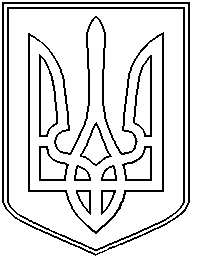 